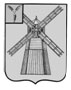 АДМИНИСТРАЦИЯ ПИТЕРСКОГО МУНИЦИПАЛЬНОГО РАЙОНА САРАТОВСКОЙ ОБЛАСТИП О С Т А Н О В Л Е Н И Еот 23 мая 2019 года №178 с. ПитеркаОб утверждении Порядка деятельности межмуниципальной специализированной службы по вопросам похоронного дела и определении межмуниципальной
специализированной службы по вопросам похоронного делаВ соответствии с Федеральными законами от 6 октября 2003 года №131-ФЗ «Об общих принципах организации местного самоуправления в Российской Федерации», от 12 января 1996 года №8-ФЗ «О погребении и похоронном деле», руководствуясь Уставом Питерского муниципального района Саратовской области, и заключенными в соответствии с ним соглашениями, администрация муниципального районаПОСТАНОВЛЯЕТ:1. Утвердить Порядок деятельности межмуниципальной специализированной службы по вопросам похоронного дела согласно приложению.2. Определить межмуниципальной специализированной службой по вопросам похоронного дела на территории Питерского муниципального района Саратовской области МУП «Питерское».3. Наделить МУП «Питерское»полномочиями:3.1. На выдачу разрешений на захоронение и подзахоронение умерших (погибших) в соответствии с действующими порядками захоронений на муниципальных кладбищах.3.2. На перевозку тел умерших (погибших) в морги, из моргов на кладбища для захоронения на специально оборудованном транспорте.3.3. На организацию мест захоронения (разметка участка, копка могилы).3.4. На захоронение трупов людей и связанные с этим услуги.3.5. На содержание муниципальных кладбищ.3.6. На ведение обязательных документов в сфере похоронного обслуживания.4. Уполномочить отдел по делам архитектуры и капитального строительства администрации Питерского муниципального района Саратовской области на осуществление контроля за качеством оказываемых услуг на муниципальных кладбищах.5. Настоящее постановление вступает в силу с момента опубликования на официальном сайте администрации Питерского муниципального района в информационно телекоммуникационной сети интернет по адресу: http://питерка.рф6. Контроль за исполнением настоящего постановления возложить на первого заместителя главы администрации Питерского муниципального района Чиженькова О.Е.Глава муниципального района                                                                С.И. ЕгоровПриложение к постановлению администрации муниципального района  от 23 мая 2019 года №178ПОРЯДОК деятельности межмуниципальной специализированной службы по вопросам похоронного дела1. Настоящий Порядок деятельности межмуниципальной специализированной службы по вопросам похоронного дела (далее - Порядок) разработан в соответствии Федеральными законами от 6 октября 2003 года №131-ФЗ «Об общих принципах организации местного самоуправления в Российской Федерации», от 12 января 1996 года №8-ФЗ «О погребении и похоронном деле», Уставом Питерского муниципального района Саратовской области.2. Межмуниципальная специализированная служба по вопросам похоронного дела (далее - специализированная служба), на которую в соответствии с Федеральным законом «О погребении и похоронном деле» возлагаются обязанности по оказанию ритуальных, обрядовых, юридических и иных видов услуг, связанных с погребением умерших, создается и осуществляет деятельность в соответствии с Конституцией Российской Федерации, федеральными законами, указами и распоряжениями Президента Российской Федерации, постановлениями и распоряжениями Правительства Российской Федерации, нормативными правовыми актами органов государственной власти Российской Федерации, областным законодательством, муниципальными правовыми актами и настоящим Порядком.3. Специализированная служба предоставляет услуги согласно гарантированному перечню услуг по погребению в соответствии со статьями 9, 12 Федерального закона «О погребении и похоронном деле», уставными видами деятельности.Специализированная служба по вопросам похоронного дела может заключать договоры с юридическими и физическими лицами на проведение отдельных работ по погребению умерших, организации похорон, по устройству и содержанию мест погребений.Специализированная служба по вопросам похоронного дела осуществляет свою деятельность на территории всех сельских поселений, входящих в состав Питерского муниципального района.4. Прием заказов и заключение договоров на услуги по погребению и организацию похорон может осуществляться:- в месте расположения специализированной службы.5. Заказ на оказание ритуальных услуг оформляется договором (счет-заказ) с обязательным заполнением следующих реквизитов:- полное наименование и юридический адрес исполнителя;- фамилия, имя, отчество заказчика, его адрес и телефон;- дата приема заказа, подписи заказчика и лица, принявшего заказ;- перечень заказанных услуг, их стоимость и другие реквизиты.6. Заказ на погребение оформляется при предъявлении лицом, взявшим на себя ответственность по организации похорон, паспорта или иного документа, удостоверяющего личность.В случае исполнения обязанностей по организации похорон юридическим лицом, индивидуальным (частным) предпринимателем оформление заказа на погребение осуществляется при предъявлении договора при его наличии, гарантийного письма, доверенности от заказчика на организацию похорон с указанием представителя и его паспортных данных.7. Специализированная служба по вопросам похоронного дела должна иметь вывеску со следующей информацией: наименование и юридический адрес, режим работы.Для посетителей в месте приема заказов должна находиться следующая обязательная информация:- порядок деятельности муниципальных кладбищ;- извлечения (выписки) из Законов Российской Федерации "О защите прав потребителей" и "О погребении и похоронном деле";- прейскуранты (выписки из прейскурантов) на услуги и предметы ритуала;- образцы, проспекты изготавливаемых и реализуемых изделий;- образцы типовых документов, квитанций, удостоверяющих прием заказа и оплату услуг потребителем;- сведения о льготах, предоставляемых в соответствии с законодательством Российской Федерации отдельным категориям граждан;- надлежащим образом оформленная книга отзывов и предложений.8. Специализированная служба по вопросам похоронного дела имеет право:- приобретать или арендовать необходимую материально-техническую базу для выполнения возложенных задач в порядке, установленном законодательством Российской Федерации, областным законодательством и муниципальными правовыми актами;- получать возмещение стоимости услуг, предоставляемых согласно гарантированному перечню услуг по погребению;- заключать прижизненные договоры на оказание ритуальных услуг;- осуществлять иные права, не противоречащие законодательству Российской Федерации, областному законодательству, муниципальным правовым актам и уставным видам деятельности.9. Специализированная служба по вопросам похоронного дела обязана:- обеспечить предоставление населению гарантированного перечня услуг по погребению в соответствии с Федеральным законом «О погребении и похоронном деле»;- обеспечить волеизъявления умерших в соответствии с действующим законодательством;- обеспечить надлежащее качество выполняемых работ и культуры обслуживания;- соблюдать правила безопасности производства работ, санитарно-гигиенических норм и требований по защите здоровья людей;
- выполнять требования Федерального закона «О погребении и похоронном деле»;- выполнять требования Закона Российской Федерации «О защите прав потребителей» при оказании услуг по погребению.10. Продукция, изготавливаемая и реализуемая специализированными службами по вопросам похоронного дела, должна соответствовать требованиям действующих нормативных документов.11. Перевозка (транспортировка) тел (останков) умерших к месту захоронения производится специализированным транспортом, который должен соответствовать санитарным и иным нормам и требованиям, предусмотренным действующим законодательством.12. Разрешение на погребение выдается специализированной службой только на основание предъявленного свидетельства о смерти, и квитанции-договора (счета-заказа).13. Отказ от договора на предоставление ритуальных услуг (рытье могилы, услуги оркестра, автокатафалка и т.п.) принимается за сутки до погребения. В случае отказа от договора на оказание ритуальных услуг заказчику возвращаются денежные средства, полученные по договору.14. Специализированная служба несет ответственность за нарушение качества и порядка предоставления услуг в соответствии с законодательством Российской Федерации.ВЕРНО: управляющий делами администрации               муниципального района                                                    В.В. Скорочкина